КОМБАЙНЕРКакая профессия самая важная? Сложный вопрос, но как бы жила целая страна, не будь в ней работников сельского хозяйства? Ведь хлеб всему голова. И обязанности комбайнера стоят не на последнем месте в этой трудной службе.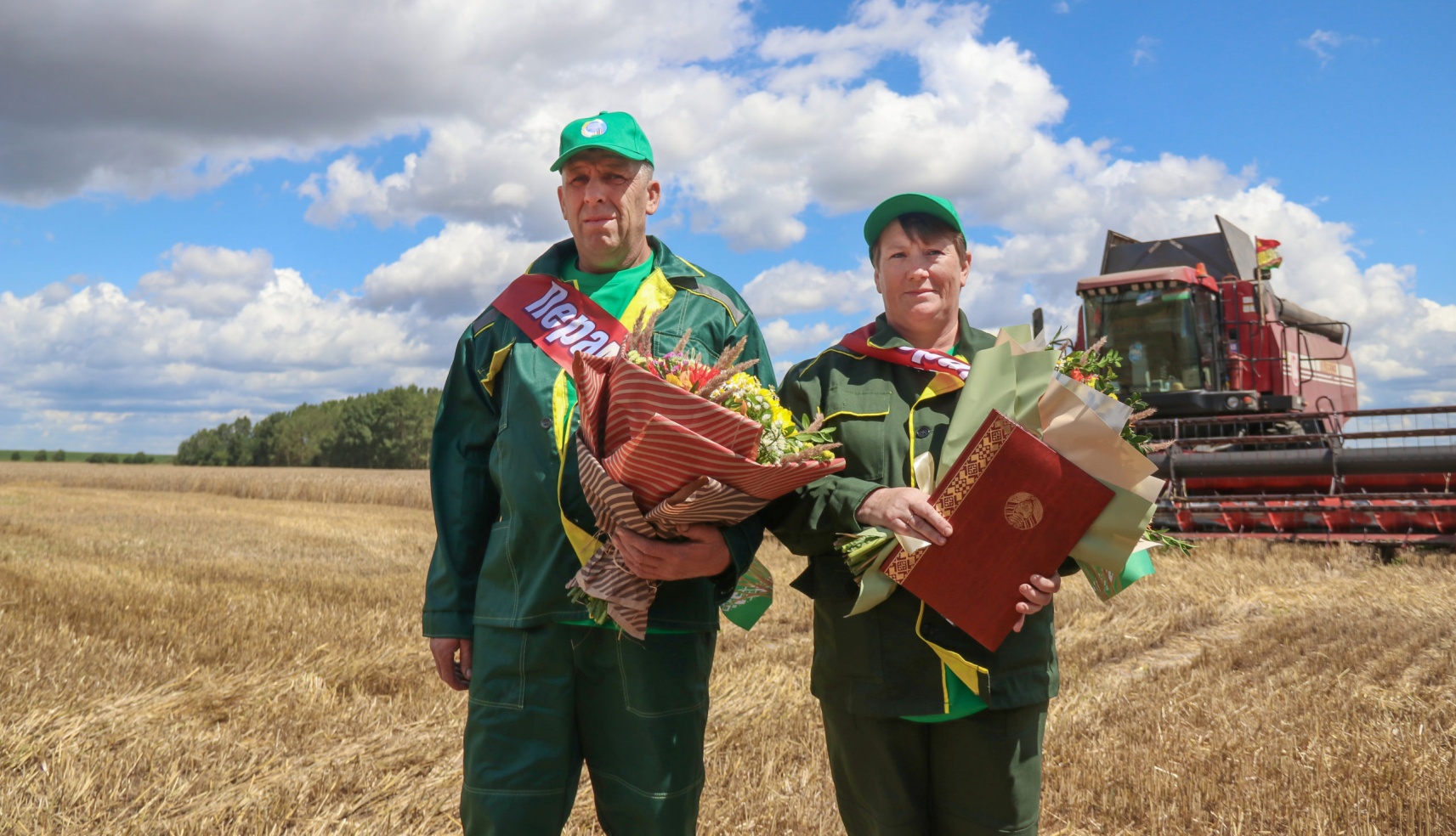 Комбайнер - это водитель комбайна, а комбайн - специальная зерноуборочная машина и верный помощник крестьянина. Дружной компанией они бороздят поля, собирая хлеб.Машина сначала косит и обмолачивает колосья, затем зерно ссыпается в специальный резервуар, а затем уже собирается солома, посредством помощи другой машины.Работа комбайнера - тяжелый труд, ведь во время сезона он работает по 15 и более часов в сутки! И все эти часы очень напряженные. Зависят часы работы лишь от погоды, ведь если пойдет дождь, в поле идти нельзя.Специалист следит за состоянием поверхности поля и земли, все время прислушивается к работе мотора, управляя одновременно сложной машиной. Просматривает все датчики, следит за показаниями компьютера. Рабочий день начинается в 6 часов утра, а иногда даже до рассвета. Специалист должен проверить состояние машины на наличие неисправностей, поставить план работ и заправить бак.Вне сезона комбайнер может заниматься починкой сельскохозяйственных машин, выполнять работу слесаря и плотника, недаром на селе комбайнеров называют «мастер на все руки», ведь их обучение предполагает не только получение навыка управления зерноуборочной техникой.К сожалению, профессия комбайнера не очень популярна сегодня. Молодые люди боятся выполнять тяжелую работу за небольшие деньги. А важность профессии многие не замечают.